SALGIN ACİL DURUM İLETİŞİM PLANIAteş, öksürük, burun akıntısı, solunum sıkıntısı gibi salgın hastalık belirtileri olan veya temaslısı olan öğretmen, öğrenci ya da çalışanların tespit edilmesi durumunda zaman geçirmeksizin, sıralı olarak aranması gereken kişiler.Not: Bu çizelge bütün çalışan ve öğrencilerin görebileceği uygun yerlere asılmalıdır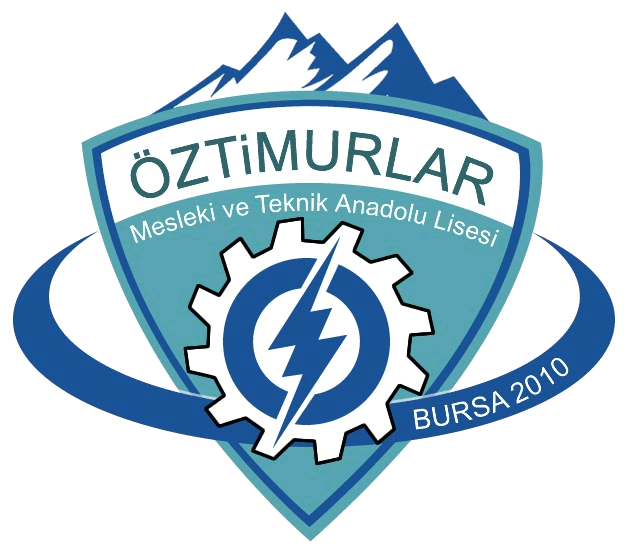 SALGIN ACİL DURUM İLETİŞİM PLAN FORMUDoküman NoFR.16SALGIN ACİL DURUM İLETİŞİM PLAN FORMUYayım TarihiSALGIN ACİL DURUM İLETİŞİM PLAN FORMURevizyon No00SALGIN ACİL DURUM İLETİŞİM PLAN FORMURevizyon Tarihi.... / .... / 20…SALGIN ACİL DURUM İLETİŞİM PLAN FORMUSayfa No1/1Adı- SoyadıGöreviTelefonuSevgin VATANSEVERKurum Acil Durum Sorumlusu(0224) 241 88 64 -104M.Yusuf YILDIRIMKurum Amiri(0224) 241 88 64 -101ACİL SERVİS HATTISağlık Kuruluşu112İŞ GÜVENLİĞİ BİRİMİİlçe MEM0224 445 19 05